ПРАВИТЕЛЬСТВО РЕСПУБЛИКИ КАРЕЛИЯРАСПОРЯЖЕНИЕот 31 декабря 2008 г. N 533р-ПВ целях реализации части 4 статьи 18 Федерального закона от 24 июля 2007 года N 209-ФЗ "О развитии малого и среднего предпринимательства в Российской Федерации" и на основании предложения Министерства природных ресурсов Республики Карелия:Утвердить прилагаемый Перечень государственного имущества Республики Карелия, свободного от прав третьих лиц (за исключением права хозяйственного ведения, оперативного управления, а также имущественных прав субъектов малого и среднего предпринимательства).(в ред. Распоряжения Правительства РК от 27.05.2019 N 365р-П)Глава Республики КарелияС.Л.КАТАНАНДОВПриложениек РаспоряжениюПравительства Республики Карелияот 31 декабря 2008 года N 533р-ППЕРЕЧЕНЬГОСУДАРСТВЕННОГО ИМУЩЕСТВА РЕСПУБЛИКИ КАРЕЛИЯ, СВОБОДНОГООТ ПРАВ ТРЕТЬИХ ЛИЦ (ЗА ИСКЛЮЧЕНИЕМ ПРАВА ХОЗЯЙСТВЕННОГОВЕДЕНИЯ, ОПЕРАТИВНОГО УПРАВЛЕНИЯ, А ТАКЖЕ ИМУЩЕСТВЕННЫХПРАВ СУБЪЕКТОВ МАЛОГО И СРЕДНЕГО ПРЕДПРИНИМАТЕЛЬСТВА)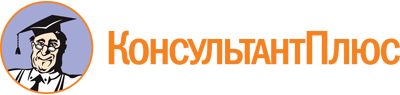 Распоряжение Правительства РК от 31.12.2008 N 533р-П
(ред. от 18.10.2023)
<Об утверждении Перечня государственного имущества Республики Карелия, свободного от прав третьих лиц (за исключением права хозяйственного ведения, оперативного управления, а также имущественных прав субъектов малого и среднего предпринимательства)>Документ предоставлен КонсультантПлюс

www.consultant.ru

Дата сохранения: 16.11.2023
 Список изменяющих документов(в ред. Распоряжений Правительства РКот 27.05.2009 N 189р-П, от 31.12.2009 N 567р-П, от 01.11.2010 N 481р-П,от 14.07.2011 N 359р-П, от 05.08.2013 N 530р-П, от 28.10.2016 N 826р-П,от 16.06.2017 N 337р-П, от 30.10.2018 N 689р-П, от 27.05.2019 N 365р-П,от 22.07.2019 N 533р-П, от 27.02.2020 N 113р-П, от 16.06.2020 N 395р-П,от 07.08.2020 N 545р-П, от 09.12.2020 N 898р-П, от 26.08.2021 N 628р-П,от 11.03.2022 N 171р-П, от 01.11.2022 N 1008р-П, от 18.04.2023 N 362р-П,от 18.10.2023 N 1134р-П)Список изменяющих документов(в ред. Распоряжений Правительства РК от 16.06.2020 N 395р-П,от 07.08.2020 N 545р-П, от 09.12.2020 N 898р-П, от 26.08.2021 N 628р-П,от 11.03.2022 N 171р-П, от 01.11.2022 N 1008р-П, от 18.04.2023 N 362р-П,от 18.10.2023 N 1134р-П)N п/пНаименование имуществаАдрес местонахождения имуществаИндивидуализирующие характеристики имущества12341-2.Утратили силу. - Распоряжение Правительства РК от 26.08.2021 N 628р-П.Утратили силу. - Распоряжение Правительства РК от 26.08.2021 N 628р-П.Утратили силу. - Распоряжение Правительства РК от 26.08.2021 N 628р-П.3.Нежилое помещениеРоссийская Федерация, Республика Карелия, г. Петрозаводск, ул. Крылова, д. 6, пом. 21-Нобщая площадь 630,4 кв. м, расположено на 5-м этаже здания общежития, кадастровый номер 10:01:0100109:374(п. 3 в ред. Распоряжения Правительства РК от 18.10.2023 N 1134р-П)(п. 3 в ред. Распоряжения Правительства РК от 18.10.2023 N 1134р-П)(п. 3 в ред. Распоряжения Правительства РК от 18.10.2023 N 1134р-П)(п. 3 в ред. Распоряжения Правительства РК от 18.10.2023 N 1134р-П)4.Нежилое помещениеРоссийская Федерация, Республика Карелия, Петрозаводский городской округ, г. Петрозаводск, ул. Крылова, д. 6, пом. 14общая площадь 438,8 кв. м, расположено на 1-м этаже здания общежития, кадастровый номер 10:01:0100109:362(п. 4 в ред. Распоряжения Правительства РК от 18.10.2023 N 1134р-П)(п. 4 в ред. Распоряжения Правительства РК от 18.10.2023 N 1134р-П)(п. 4 в ред. Распоряжения Правительства РК от 18.10.2023 N 1134р-П)(п. 4 в ред. Распоряжения Правительства РК от 18.10.2023 N 1134р-П)5.Нежилое помещениеРоссийская Федерация, Республика Карелия, г. Петрозаводск, ул. Крылова, д. 6, пом. 15-Нобщая площадь 60,9 кв. м, расположено на 1-м этаже здания общежития, кадастровый номер 10:01:0100109:368(п. 5 в ред. Распоряжения Правительства РК от 18.10.2023 N 1134р-П)(п. 5 в ред. Распоряжения Правительства РК от 18.10.2023 N 1134р-П)(п. 5 в ред. Распоряжения Правительства РК от 18.10.2023 N 1134р-П)(п. 5 в ред. Распоряжения Правительства РК от 18.10.2023 N 1134р-П)6-8.Утратили силу. - Распоряжение Правительства РК от 26.08.2021 N 628р-П.Утратили силу. - Распоряжение Правительства РК от 26.08.2021 N 628р-П.Утратили силу. - Распоряжение Правительства РК от 26.08.2021 N 628р-П.9.Утратил силу. - Распоряжение Правительства РК от 11.03.2022 N 171р-П.Утратил силу. - Распоряжение Правительства РК от 11.03.2022 N 171р-П.Утратил силу. - Распоряжение Правительства РК от 11.03.2022 N 171р-П.10-11.Утратили силу. - Распоряжение Правительства РК от 26.08.2021 N 628р-П.Утратили силу. - Распоряжение Правительства РК от 26.08.2021 N 628р-П.Утратили силу. - Распоряжение Правительства РК от 26.08.2021 N 628р-П.12.Утратил силу. - Распоряжение Правительства РК от 11.03.2022 N 171р-П.Утратил силу. - Распоряжение Правительства РК от 11.03.2022 N 171р-П.Утратил силу. - Распоряжение Правительства РК от 11.03.2022 N 171р-П.13.Нежилое помещениеРоссийская Федерация, Республика Карелия, Петрозаводский городской округ, г. Петрозаводск, ул. Повенецкая, д. 2, пом. 3общая площадь 541,0 кв. м, расположено в подвале и на 1-м этаже здания общежития, кадастровый номер 10:01:0130154:774(п. 13 в ред. Распоряжения Правительства РК от 18.10.2023 N 1134р-П)(п. 13 в ред. Распоряжения Правительства РК от 18.10.2023 N 1134р-П)(п. 13 в ред. Распоряжения Правительства РК от 18.10.2023 N 1134р-П)(п. 13 в ред. Распоряжения Правительства РК от 18.10.2023 N 1134р-П)14-21.Утратили силу. - Распоряжение Правительства РК от 09.12.2020 N 898р-П.Утратили силу. - Распоряжение Правительства РК от 09.12.2020 N 898р-П.Утратили силу. - Распоряжение Правительства РК от 09.12.2020 N 898р-П.22.Встроенноенежилоепомещениег. Сортавала,ул. Карельская, д. 42, пом. 7общая площадь 94,7 кв. м, расположено в подвале нежилого здания23-24.Утратили силу. - Распоряжение Правительства РК от 18.04.2023 N 362р-П.Утратили силу. - Распоряжение Правительства РК от 18.04.2023 N 362р-П.Утратили силу. - Распоряжение Правительства РК от 18.04.2023 N 362р-П.25.Встроенноенежилоепомещениег. Сортавала,ул. Карельская, д. 42, пом. 10общая площадь 72,6 кв. м, расположено в подвале нежилого здания26-28.Утратили силу. - Распоряжение Правительства РК от 26.08.2021 N 628р-П.Утратили силу. - Распоряжение Правительства РК от 26.08.2021 N 628р-П.Утратили силу. - Распоряжение Правительства РК от 26.08.2021 N 628р-П.29-30.Утратили силу. - Распоряжение Правительства РК от 18.04.2023 N 362р-П.Утратили силу. - Распоряжение Правительства РК от 18.04.2023 N 362р-П.Утратили силу. - Распоряжение Правительства РК от 18.04.2023 N 362р-П.31-32.Утратили силу. - Распоряжение Правительства РК от 26.08.2021 N 628р-П.Утратили силу. - Распоряжение Правительства РК от 26.08.2021 N 628р-П.Утратили силу. - Распоряжение Правительства РК от 26.08.2021 N 628р-П.33.Встроенноенежилоепомещениег. Сортавала,ул. Карельская, д. 42, пом. 18общая площадь 68,4 кв. м, расположено на 1-м этаже нежилого здания34.Встроенноенежилоепомещениег. Сортавала,ул. Карельская, д. 42, пом. 19общая площадь 66,0 кв. м, расположено на 1-м этаже нежилого здания35.Утратил силу. - Распоряжение Правительства РК от 26.08.2021 N 628р-П.Утратил силу. - Распоряжение Правительства РК от 26.08.2021 N 628р-П.Утратил силу. - Распоряжение Правительства РК от 26.08.2021 N 628р-П.36-37.Утратили силу. - Распоряжение Правительства РК от 18.04.2023 N 362р-П.Утратили силу. - Распоряжение Правительства РК от 18.04.2023 N 362р-П.Утратили силу. - Распоряжение Правительства РК от 18.04.2023 N 362р-П.38.Встроенноенежилоепомещениег. Сортавала,ул. Карельская, д. 42, пом. 23общая площадь 87,1 кв. м, расположено на 2-м этаже нежилого здания39.Встроенноенежилоепомещениег. Сортавала,ул. Карельская, д. 42, пом. 24общая площадь 7,1 кв. м, расположено на 2-м этаже нежилого здания40.Встроенноенежилоепомещениег. Сортавала,ул. Карельская, д. 42, пом. 25общая площадь 276,2 кв. м, расположено на 2-м этаже нежилого здания41-42.Утратили силу. - Распоряжение Правительства РК от 26.08.2021 N 628р-П.Утратили силу. - Распоряжение Правительства РК от 26.08.2021 N 628р-П.Утратили силу. - Распоряжение Правительства РК от 26.08.2021 N 628р-П.43.Утратил силу. - Распоряжение Правительства РК от 18.10.2023 N 1134р-П.Утратил силу. - Распоряжение Правительства РК от 18.10.2023 N 1134р-П.Утратил силу. - Распоряжение Правительства РК от 18.10.2023 N 1134р-П.44.Утратил силу. - Распоряжение Правительства РК от 26.08.2021 N 628р-П.Утратил силу. - Распоряжение Правительства РК от 26.08.2021 N 628р-П.Утратил силу. - Распоряжение Правительства РК от 26.08.2021 N 628р-П.45.Здание ангара для автомашинПиткярантский район, пос. Салмиобщая площадь 433,6 кв. м46.Здание ремонтно-механических мастерскихПиткярантский район, пос. Салмиобщая площадь 811,8 кв. м47.ЗданиетехническогоскладаПиткярантский район, пос. Салмиобщая площадь 605,2 кв. м48.Здание теплой стоянкиПиткярантский район, пос. Салмиобщая площадь 421,8 кв. м49.Утратил силу. - Распоряжение Правительства РК от 18.10.2023 N 1134р-П.Утратил силу. - Распоряжение Правительства РК от 18.10.2023 N 1134р-П.Утратил силу. - Распоряжение Правительства РК от 18.10.2023 N 1134р-П.50.Здание проходнойБеломорский район, пос. Летнереченский, ул. Заречнаяобщая площадь 10,8 кв. м51.ЗданиеПряжинский район, с. Ведлозеро, ул. Совхозная, д. 12общая площадь 29,4 кв. м52.Земельный участокОлонецкий район, земельный участок расположен в юго-восточной части кадастрового квартала N 10:14:02 06 02категория: земли сельскохозяйственного назначения. Разрешенное использование: для ведения сельхозпроизводства. Кадастровый номер 10:14:0020602:104, площадь 23,1 га53.Земельный участокОлонецкий район, земельный участок расположен в южной части кадастрового квартала N 10:14:02 06 02категория: земли сельскохозяйственного назначения. Разрешенное использование: для ведения сельхозпроизводства. Кадастровый номер 10:14:0020602:116, площадь 5,4 га54.Земельный участокОлонецкий район, земельный участок расположен в южной части кадастрового квартала N 10:14:02 06 01категория: земли сельскохозяйственного назначения. Разрешенное использование: для ведения сельхозпроизводства. Кадастровый номер 10:14:0020601:15, площадь 16,34 га55.Земельный участокОлонецкий район, земельный участок расположен в юго-западной части кадастрового квартала N 10:14:02 06 01категория: земли сельскохозяйственного назначения. Разрешенное использование: для ведения сельхозпроизводства. Кадастровый номер 10:14:0020601:13, площадь 38,8 га56.Земельный участокОлонецкий район, земельный участок расположен в юго-западной части кадастрового квартала N 10:14:03 17 01категория: земли сельскохозяйственного назначения. Разрешенное использование: для ведения сельхозпроизводства. Кадастровый номер 10:14:0031701:19, площадь 14,28 га57.Земельный участокОлонецкий район, земельный участок расположен в юго-западной части кадастрового квартала N 10:14:03 17 01категория: земли сельскохозяйственного назначения. Разрешенное использование: для ведения сельхозпроизводства. Кадастровый номер 10:14:0031701:21, площадь 5,06 га58.Земельный участокПряжинский районкатегория: земли сельскохозяйственного назначения. Разрешенное использование: для ведения сельхозпроизводства. Кадастровый номер 10:21:0120702:630, площадь 3,70 га59.Земельный участокПряжинский районкатегория: земли сельскохозяйственного назначения. Разрешенное использование: для ведения сельхозпроизводства. Кадастровый номер 10:21:0120702:631, площадь 3,60 га60.Земельный участокКондопожский районкатегория: земли сельскохозяйственного назначения. Разрешенное использование: для сельскохозяйственного использования. Кадастровый номер 10:03:0021307:666, площадь 9,68 га61.Земельный участокКондопожский районкатегория: земли сельскохозяйственного назначения. Разрешенное использование: для сельскохозяйственного использования. Кадастровый номер 10:03:0021307:674, площадь 3,70 га62.Земельный участокКондопожский районкатегория: земли сельскохозяйственного назначения. Разрешенное использование: для сельскохозяйственного использования. Кадастровый номер 10:03:0021307:667, площадь 6,69 га63.Здание аэровокзалаг. Сортавала,пос. Хелюля,ул. Фабричнаянежилое двухэтажное здание, общая площадь 301 кв. м, 1984 года постройки,кадастровый номер 10:07:0000000:7593(п. 63 введен Распоряжением Правительства РК от 07.08.2020 N 545р-П)(п. 63 введен Распоряжением Правительства РК от 07.08.2020 N 545р-П)(п. 63 введен Распоряжением Правительства РК от 07.08.2020 N 545р-П)(п. 63 введен Распоряжением Правительства РК от 07.08.2020 N 545р-П)64.Рулежная дорожка с перроном, взлетно-посадочная полосаг. Сортавала,пос. Хелюля,ул. Фабричнаяобщая площадь 4038,8 кв. м,кадастровый номер 10:07:0000000:2753(п. 64 введен Распоряжением Правительства РК от 07.08.2020 N 545р-П)(п. 64 введен Распоряжением Правительства РК от 07.08.2020 N 545р-П)(п. 64 введен Распоряжением Правительства РК от 07.08.2020 N 545р-П)(п. 64 введен Распоряжением Правительства РК от 07.08.2020 N 545р-П)65.Взлетно-посадочная полосаг. Сортавала,пос. Хелюля,ул. Фабричная,литера 2общая площадь 24000 кв. м,кадастровый номер 10:07:0000000:7221(п. 65 введен Распоряжением Правительства РК от 07.08.2020 N 545р-П)(п. 65 введен Распоряжением Правительства РК от 07.08.2020 N 545р-П)(п. 65 введен Распоряжением Правительства РК от 07.08.2020 N 545р-П)(п. 65 введен Распоряжением Правительства РК от 07.08.2020 N 545р-П)66.Склад ГСМг. Сортавала,пос. Хелюля,ул. Фабричнаяздание нежилое, одноэтажное, общая площадь 14,8 кв. м,кадастровый номер 10:07:0000000:2643(п. 66 введен Распоряжением Правительства РК от 07.08.2020 N 545р-П)(п. 66 введен Распоряжением Правительства РК от 07.08.2020 N 545р-П)(п. 66 введен Распоряжением Правительства РК от 07.08.2020 N 545р-П)(п. 66 введен Распоряжением Правительства РК от 07.08.2020 N 545р-П)67.Встроенное нежилое помещениег. Петрозаводск, просп. Ленина, д. 22а, пом. 26общая площадь 13,3 кв. м, расположено на 2-м этаже нежилого здания, кадастровый номер 10:01:0010132:716(п. 67 введен Распоряжением Правительства РК от 09.12.2020 N 898р-П)(п. 67 введен Распоряжением Правительства РК от 09.12.2020 N 898р-П)(п. 67 введен Распоряжением Правительства РК от 09.12.2020 N 898р-П)(п. 67 введен Распоряжением Правительства РК от 09.12.2020 N 898р-П)68.Встроенное нежилое помещениег. Петрозаводск, просп. Ленина, д. 22а, пом. 6общая площадь 8,6 кв. м, расположено на цокольном этаже нежилого здания, кадастровый номер 10:01:0010132:713(п. 68 введен Распоряжением Правительства РК от 09.12.2020 N 898р-П)(п. 68 введен Распоряжением Правительства РК от 09.12.2020 N 898р-П)(п. 68 введен Распоряжением Правительства РК от 09.12.2020 N 898р-П)(п. 68 введен Распоряжением Правительства РК от 09.12.2020 N 898р-П)69.Утратил силу. - Распоряжение Правительства РК от 26.08.2021 N 628р-П.Утратил силу. - Распоряжение Правительства РК от 26.08.2021 N 628р-П.Утратил силу. - Распоряжение Правительства РК от 26.08.2021 N 628р-П.70.Встроенное нежилое помещениег. Петрозаводск, просп. Ленина, д. 22а, пом. 3общая площадь 32,3 кв. м, расположено на 1-м этаже нежилого здания, кадастровый номер 10:01:0010132:450(п. 70 введен Распоряжением Правительства РК от 09.12.2020 N 898р-П)(п. 70 введен Распоряжением Правительства РК от 09.12.2020 N 898р-П)(п. 70 введен Распоряжением Правительства РК от 09.12.2020 N 898р-П)(п. 70 введен Распоряжением Правительства РК от 09.12.2020 N 898р-П)71.Утратил силу. - Распоряжение Правительства РК от 26.08.2021 N 628р-П.Утратил силу. - Распоряжение Правительства РК от 26.08.2021 N 628р-П.Утратил силу. - Распоряжение Правительства РК от 26.08.2021 N 628р-П.72.Встроенное нежилое помещениег. Петрозаводск, просп. Ленина, д. 22а, пом. 13общая площадь 36,3 кв. м, расположено на цокольном этаже нежилого здания, кадастровый номер 10:01:0010132:747(п. 72 введен Распоряжением Правительства РК от 09.12.2020 N 898р-П)(п. 72 введен Распоряжением Правительства РК от 09.12.2020 N 898р-П)(п. 72 введен Распоряжением Правительства РК от 09.12.2020 N 898р-П)(п. 72 введен Распоряжением Правительства РК от 09.12.2020 N 898р-П)73.Встроенное нежилое помещениег. Петрозаводск, просп. Ленина, д. 22а, пом. 8общая площадь 25,8 кв. м, расположено на цокольном этаже нежилого здания, кадастровый номер 10:01:0010132:735(п. 73 введен Распоряжением Правительства РК от 09.12.2020 N 898р-П)(п. 73 введен Распоряжением Правительства РК от 09.12.2020 N 898р-П)(п. 73 введен Распоряжением Правительства РК от 09.12.2020 N 898р-П)(п. 73 введен Распоряжением Правительства РК от 09.12.2020 N 898р-П)74.Встроенное нежилое помещениег. Петрозаводск, просп. Ленина, д. 22а, пом. 5общая площадь 9 кв. м, расположено на цокольном этаже нежилого здания, кадастровый номер 10:01:0010132:702(п. 74 введен Распоряжением Правительства РК от 09.12.2020 N 898р-П)(п. 74 введен Распоряжением Правительства РК от 09.12.2020 N 898р-П)(п. 74 введен Распоряжением Правительства РК от 09.12.2020 N 898р-П)(п. 74 введен Распоряжением Правительства РК от 09.12.2020 N 898р-П)75.Встроенное нежилое помещениег. Петрозаводск, просп. Ленина, д. 22а, пом. 9общая площадь 40,9 кв. м, расположено на цокольном этаже нежилого здания, кадастровый номер 10:01:0010132:743(п. 75 введен Распоряжением Правительства РК от 09.12.2020 N 898р-П)(п. 75 введен Распоряжением Правительства РК от 09.12.2020 N 898р-П)(п. 75 введен Распоряжением Правительства РК от 09.12.2020 N 898р-П)(п. 75 введен Распоряжением Правительства РК от 09.12.2020 N 898р-П)76.Встроенное нежилое помещениег. Петрозаводск, просп. Ленина, д. 22а, пом. 7общая площадь 11,3 кв. м, расположено на цокольном этаже нежилого здания, кадастровый номер 10:01:0010132:724(п. 76 введен Распоряжением Правительства РК от 09.12.2020 N 898р-П)(п. 76 введен Распоряжением Правительства РК от 09.12.2020 N 898р-П)(п. 76 введен Распоряжением Правительства РК от 09.12.2020 N 898р-П)(п. 76 введен Распоряжением Правительства РК от 09.12.2020 N 898р-П)77.Встроенное нежилое помещениег. Петрозаводск, просп. Ленина, д. 22а, пом. 2общая площадь 38,7 кв. м, расположено на 1-м этаже нежилого здания, кадастровый номер 10:01:0010132:449(п. 77 введен Распоряжением Правительства РК от 09.12.2020 N 898р-П)(п. 77 введен Распоряжением Правительства РК от 09.12.2020 N 898р-П)(п. 77 введен Распоряжением Правительства РК от 09.12.2020 N 898р-П)(п. 77 введен Распоряжением Правительства РК от 09.12.2020 N 898р-П)78.Встроенное нежилое помещениег. Петрозаводск, просп. Ленина, д. 22а, пом. 18общая площадь 43,8 кв. м, расположено на 1-м этаже нежилого здания, кадастровый номер 10:01:0010132:707(п. 78 введен Распоряжением Правительства РК от 09.12.2020 N 898р-П)(п. 78 введен Распоряжением Правительства РК от 09.12.2020 N 898р-П)(п. 78 введен Распоряжением Правительства РК от 09.12.2020 N 898р-П)(п. 78 введен Распоряжением Правительства РК от 09.12.2020 N 898р-П)79.Встроенное нежилое помещениег. Петрозаводск, просп. Ленина, д. 22а, пом. 20общая площадь 33,8 кв. м, расположено на 1-м этаже нежилого здания, кадастровый номер 10:01:0010132:709(п. 79 введен Распоряжением Правительства РК от 09.12.2020 N 898р-П)(п. 79 введен Распоряжением Правительства РК от 09.12.2020 N 898р-П)(п. 79 введен Распоряжением Правительства РК от 09.12.2020 N 898р-П)(п. 79 введен Распоряжением Правительства РК от 09.12.2020 N 898р-П)80.Встроенное нежилое помещениег. Петрозаводск, просп. Ленина, д. 22а, пом. 21общая площадь 29,3 кв. м, расположено на 1-м этаже нежилого здания, кадастровый номер 10:01:0010132:710(п. 80 введен Распоряжением Правительства РК от 09.12.2020 N 898р-П)(п. 80 введен Распоряжением Правительства РК от 09.12.2020 N 898р-П)(п. 80 введен Распоряжением Правительства РК от 09.12.2020 N 898р-П)(п. 80 введен Распоряжением Правительства РК от 09.12.2020 N 898р-П)81.Утратил силу. - Распоряжение Правительства РК от 11.03.2022 N 171р-П.Утратил силу. - Распоряжение Правительства РК от 11.03.2022 N 171р-П.Утратил силу. - Распоряжение Правительства РК от 11.03.2022 N 171р-П.82.Встроенное нежилое помещениег. Петрозаводск, просп. Ленина, д. 22а, пом. 22общая площадь 19 кв. м, расположено на 1-м этаже нежилого здания, кадастровый номер 10:01:0010132:711(п. 82 введен Распоряжением Правительства РК от 09.12.2020 N 898р-П)(п. 82 введен Распоряжением Правительства РК от 09.12.2020 N 898р-П)(п. 82 введен Распоряжением Правительства РК от 09.12.2020 N 898р-П)(п. 82 введен Распоряжением Правительства РК от 09.12.2020 N 898р-П)83.Встроенное нежилое помещениег. Петрозаводск, просп. Ленина, д. 22а, пом. 32общая площадь 15,2 кв. м, расположено на 2-м этаже нежилого здания, кадастровый номер 10:01:0010132:722(п. 83 введен Распоряжением Правительства РК от 09.12.2020 N 898р-П)(п. 83 введен Распоряжением Правительства РК от 09.12.2020 N 898р-П)(п. 83 введен Распоряжением Правительства РК от 09.12.2020 N 898р-П)(п. 83 введен Распоряжением Правительства РК от 09.12.2020 N 898р-П)84.Встроенное нежилое помещениег. Петрозаводск, просп. Ленина, д. 22а, пом. 25общая площадь 14,4 кв. м, расположено на 2-м этаже нежилого здания, кадастровый номер 10:01:0010132:715(п. 84 введен Распоряжением Правительства РК от 09.12.2020 N 898р-П)(п. 84 введен Распоряжением Правительства РК от 09.12.2020 N 898р-П)(п. 84 введен Распоряжением Правительства РК от 09.12.2020 N 898р-П)(п. 84 введен Распоряжением Правительства РК от 09.12.2020 N 898р-П)85.Встроенное нежилое помещениег. Петрозаводск, просп. Ленина, д. 22а, пом. 1общая площадь 73,6 кв. м, расположено на 2-м этаже нежилого здания, кадастровый номер 10:01:0010132:444(п. 85 введен Распоряжением Правительства РК от 09.12.2020 N 898р-П)(п. 85 введен Распоряжением Правительства РК от 09.12.2020 N 898р-П)(п. 85 введен Распоряжением Правительства РК от 09.12.2020 N 898р-П)(п. 85 введен Распоряжением Правительства РК от 09.12.2020 N 898р-П)86.Встроенное нежилое помещениег. Петрозаводск, просп. Ленина, д. 22а, пом. 29общая площадь 23,3 кв. м, расположено на 2-м этаже нежилого здания, кадастровый номер 10:01:0010132:719(п. 86 введен Распоряжением Правительства РК от 09.12.2020 N 898р-П)(п. 86 введен Распоряжением Правительства РК от 09.12.2020 N 898р-П)(п. 86 введен Распоряжением Правительства РК от 09.12.2020 N 898р-П)(п. 86 введен Распоряжением Правительства РК от 09.12.2020 N 898р-П)87-88.Утратили силу. - Распоряжение Правительства РК от 26.08.2021 N 628р-П.Утратили силу. - Распоряжение Правительства РК от 26.08.2021 N 628р-П.Утратили силу. - Распоряжение Правительства РК от 26.08.2021 N 628р-П.89.Нежилое помещениег. Петрозаводск, просп. Ленина, д. 22а, пом. 24общая площадь 35,0 кв. м, расположено на 1-м этаже нежилого здания, кадастровый номер 10:01:0010132:714(п. 89 введен Распоряжением Правительства РК от 26.08.2021 N 628р-П)(п. 89 введен Распоряжением Правительства РК от 26.08.2021 N 628р-П)(п. 89 введен Распоряжением Правительства РК от 26.08.2021 N 628р-П)(п. 89 введен Распоряжением Правительства РК от 26.08.2021 N 628р-П)90.Нежилое помещениег. Петрозаводск, просп. Ленина, д. 22а, пом. 27общая площадь 18,9 кв. м, расположено на 2-м этаже нежилого здания, кадастровый номер 10:01:0010132:717(п. 90 введен Распоряжением Правительства РК от 26.08.2021 N 628р-П)(п. 90 введен Распоряжением Правительства РК от 26.08.2021 N 628р-П)(п. 90 введен Распоряжением Правительства РК от 26.08.2021 N 628р-П)(п. 90 введен Распоряжением Правительства РК от 26.08.2021 N 628р-П)91.Нежилое помещениег. Петрозаводск, просп. Ленина, д. 22а, пом. 31общая площадь 13,3 кв. м, расположено на 2-м этаже нежилого здания, кадастровый номер 10:01:0010132:721(п. 91 введен Распоряжением Правительства РК от 26.08.2021 N 628р-П)(п. 91 введен Распоряжением Правительства РК от 26.08.2021 N 628р-П)(п. 91 введен Распоряжением Правительства РК от 26.08.2021 N 628р-П)(п. 91 введен Распоряжением Правительства РК от 26.08.2021 N 628р-П)92.Нежилое помещениег. Петрозаводск, просп. Ленина, д. 22а, пом. 35общая площадь 41,6 кв. м, расположено на 2-м этаже нежилого здания, кадастровый номер 10:01:0010132:726(п. 92 введен Распоряжением Правительства РК от 26.08.2021 N 628р-П)(п. 92 введен Распоряжением Правительства РК от 26.08.2021 N 628р-П)(п. 92 введен Распоряжением Правительства РК от 26.08.2021 N 628р-П)(п. 92 введен Распоряжением Правительства РК от 26.08.2021 N 628р-П)93.Нежилое помещениег. Петрозаводск, просп. Ленина, д. 22а, пом. 36общая площадь 19,6 кв. м, расположено на 2-м этаже нежилого здания, кадастровый номер 10:01:0010132:727(п. 93 введен Распоряжением Правительства РК от 26.08.2021 N 628р-П)(п. 93 введен Распоряжением Правительства РК от 26.08.2021 N 628р-П)(п. 93 введен Распоряжением Правительства РК от 26.08.2021 N 628р-П)(п. 93 введен Распоряжением Правительства РК от 26.08.2021 N 628р-П)94.Нежилое помещениег. Петрозаводск, просп. Ленина, д. 22а, пом. 39общая площадь 25,0 кв. м, расположено на 2-м этаже нежилого здания, кадастровый номер 10:01:0010132:730(п. 94 введен Распоряжением Правительства РК от 26.08.2021 N 628р-П)(п. 94 введен Распоряжением Правительства РК от 26.08.2021 N 628р-П)(п. 94 введен Распоряжением Правительства РК от 26.08.2021 N 628р-П)(п. 94 введен Распоряжением Правительства РК от 26.08.2021 N 628р-П)95.Нежилое помещениеРеспублика Карелия, Петрозаводский городской округ, г. Петрозаводск, наб. Гюллинга, д. 11общая площадь 1248,2 кв. м, расположено на 2-м этаже нежилого здания, кадастровый номер 10:01:0120121:294(п. 95 в ред. Распоряжения Правительства РК от 18.04.2023 N 362р-П)(п. 95 в ред. Распоряжения Правительства РК от 18.04.2023 N 362р-П)(п. 95 в ред. Распоряжения Правительства РК от 18.04.2023 N 362р-П)(п. 95 в ред. Распоряжения Правительства РК от 18.04.2023 N 362р-П)96.Нежилое помещениег. Петрозаводск, наб. Гюллинга, д. 11общая площадь 35,0 кв. м, расположено на 3-м этаже нежилого здания, кадастровый номер 10:01:0130121:289(п. 96 введен Распоряжением Правительства РК от 26.08.2021 N 628р-П)(п. 96 введен Распоряжением Правительства РК от 26.08.2021 N 628р-П)(п. 96 введен Распоряжением Правительства РК от 26.08.2021 N 628р-П)(п. 96 введен Распоряжением Правительства РК от 26.08.2021 N 628р-П)97.Нежилое помещениег. Петрозаводск, наб. Гюллинга, д. 11общая площадь 74,9 кв. м, расположено на 3-м этаже нежилого здания, кадастровый номер 10:01:0130121:286(п. 97 введен Распоряжением Правительства РК от 26.08.2021 N 628р-П)(п. 97 введен Распоряжением Правительства РК от 26.08.2021 N 628р-П)(п. 97 введен Распоряжением Правительства РК от 26.08.2021 N 628р-П)(п. 97 введен Распоряжением Правительства РК от 26.08.2021 N 628р-П)98.Нежилое помещениег. Петрозаводск, наб. Гюллинга, д. 11общая площадь 24,4 кв. м, расположено на 3-м этаже нежилого здания, кадастровый номер 10:01:0130121:284(п. 98 введен Распоряжением Правительства РК от 26.08.2021 N 628р-П)(п. 98 введен Распоряжением Правительства РК от 26.08.2021 N 628р-П)(п. 98 введен Распоряжением Правительства РК от 26.08.2021 N 628р-П)(п. 98 введен Распоряжением Правительства РК от 26.08.2021 N 628р-П)99.Нежилое помещениег. Петрозаводск, наб. Гюллинга, д. 11общая площадь 14,9 кв. м, расположено на 3-м этаже нежилого здания, кадастровый номер 10:01:0130121:280(п. 99 введен Распоряжением Правительства РК от 26.08.2021 N 628р-П)(п. 99 введен Распоряжением Правительства РК от 26.08.2021 N 628р-П)(п. 99 введен Распоряжением Правительства РК от 26.08.2021 N 628р-П)(п. 99 введен Распоряжением Правительства РК от 26.08.2021 N 628р-П)100.Нежилое помещениег. Петрозаводск, наб. Гюллинга, д. 11общая площадь 14,6 кв. м, расположено на 3-м этаже нежилого здания, кадастровый номер 10:01:0130121:285(п. 100 введен Распоряжением Правительства РК от 26.08.2021 N 628р-П)(п. 100 введен Распоряжением Правительства РК от 26.08.2021 N 628р-П)(п. 100 введен Распоряжением Правительства РК от 26.08.2021 N 628р-П)(п. 100 введен Распоряжением Правительства РК от 26.08.2021 N 628р-П)101.Нежилое помещениег. Петрозаводск, наб. Гюллинга, д. 11общая площадь 36,8 кв. м, расположено на 3-м этаже нежилого здания, кадастровый номер 10:01:0130121:290(п. 101 введен Распоряжением Правительства РК от 26.08.2021 N 628р-П)(п. 101 введен Распоряжением Правительства РК от 26.08.2021 N 628р-П)(п. 101 введен Распоряжением Правительства РК от 26.08.2021 N 628р-П)(п. 101 введен Распоряжением Правительства РК от 26.08.2021 N 628р-П)102.Утратил силу. - Распоряжение Правительства РК от 18.10.2023 N 1134р-П.Утратил силу. - Распоряжение Правительства РК от 18.10.2023 N 1134р-П.Утратил силу. - Распоряжение Правительства РК от 18.10.2023 N 1134р-П.103.Нежилое помещениег. Петрозаводск, ул. Герцена, д. 31а, пом. 1общая площадь 164,4 кв. м, кадастровый номер 10:01:0010138:313(п. 103 введен Распоряжением Правительства РК от 26.08.2021 N 628р-П)(п. 103 введен Распоряжением Правительства РК от 26.08.2021 N 628р-П)(п. 103 введен Распоряжением Правительства РК от 26.08.2021 N 628р-П)(п. 103 введен Распоряжением Правительства РК от 26.08.2021 N 628р-П)104.Нежилое помещениег. Петрозаводск, ш. Лососинское, д. 7, пом. 8общая площадь 13,4 кв. м, расположены на 2-м этаже нежилого здания, кадастровый номер 10:01:0120109:3841(п. 104 введен Распоряжением Правительства РК от 26.08.2021 N 628р-П)(п. 104 введен Распоряжением Правительства РК от 26.08.2021 N 628р-П)(п. 104 введен Распоряжением Правительства РК от 26.08.2021 N 628р-П)(п. 104 введен Распоряжением Правительства РК от 26.08.2021 N 628р-П)105.Нежилое помещениег. Петрозаводск, ш. Лососинское, д. 7, пом. 8а, 8бобщая площадь 27,7 кв. м, расположены на 2-м этаже нежилого здания, кадастровый номер 10:01:0120109:3830(п. 105 введен Распоряжением Правительства РК от 26.08.2021 N 628р-П)(п. 105 введен Распоряжением Правительства РК от 26.08.2021 N 628р-П)(п. 105 введен Распоряжением Правительства РК от 26.08.2021 N 628р-П)(п. 105 введен Распоряжением Правительства РК от 26.08.2021 N 628р-П)106.Нежилое помещениег. Петрозаводск, просп. Первомайский, д. 78, пом. 4общая площадь 52,4 кв. м, расположены на 1-м этаже нежилого здания, кадастровый номер 10:01:0090103:981(п. 106 введен Распоряжением Правительства РК от 26.08.2021 N 628р-П)(п. 106 введен Распоряжением Правительства РК от 26.08.2021 N 628р-П)(п. 106 введен Распоряжением Правительства РК от 26.08.2021 N 628р-П)(п. 106 введен Распоряжением Правительства РК от 26.08.2021 N 628р-П)107-113.Утратили силу. - Распоряжение Правительства РК от 01.11.2022 N 1008р-П.Утратили силу. - Распоряжение Правительства РК от 01.11.2022 N 1008р-П.Утратили силу. - Распоряжение Правительства РК от 01.11.2022 N 1008р-П.114.Нежилое помещениег. Олонец, ул. Володарского, д. 20, пом. 3общая площадь 9,10 кв. м, расположено на 1-м этаже нежилого здания, кадастровый номер 10:14:0010216:126(п. 114 введен Распоряжением Правительства РК от 26.08.2021 N 628р-П)(п. 114 введен Распоряжением Правительства РК от 26.08.2021 N 628р-П)(п. 114 введен Распоряжением Правительства РК от 26.08.2021 N 628р-П)(п. 114 введен Распоряжением Правительства РК от 26.08.2021 N 628р-П)115.Нежилое помещениег. Олонец, ул. Володарского, д. 20, пом. 6общая площадь 21,3 кв. м, расположено на 2-м этаже нежилого здания, кадастровый номер 10:14:0010216:127(п. 115 введен Распоряжением Правительства РК от 26.08.2021 N 628р-П)(п. 115 введен Распоряжением Правительства РК от 26.08.2021 N 628р-П)(п. 115 введен Распоряжением Правительства РК от 26.08.2021 N 628р-П)(п. 115 введен Распоряжением Правительства РК от 26.08.2021 N 628р-П)116.Нежилое зданиег. Пудож, ул. Пионерская, д. 71аобщая площадь 3286,0 кв. м, 4-этажное (подземный этаж - 1). Кадастровый номер 10:15:0010503:36(п. 116 введен Распоряжением Правительства РК от 26.08.2021 N 628р-П)(п. 116 введен Распоряжением Правительства РК от 26.08.2021 N 628р-П)(п. 116 введен Распоряжением Правительства РК от 26.08.2021 N 628р-П)(п. 116 введен Распоряжением Правительства РК от 26.08.2021 N 628р-П)117.Помещения мастерскихг. Пудож, ул. Пионерская, д. 71а, пом. 2общая площадь 651,2 кв. м, расположено на 1-м и 2-м этажах нежилого здания, кадастровый номер 10:15:0010503:49(п. 117 введен Распоряжением Правительства РК от 26.08.2021 N 628р-П)(п. 117 введен Распоряжением Правительства РК от 26.08.2021 N 628р-П)(п. 117 введен Распоряжением Правительства РК от 26.08.2021 N 628р-П)(п. 117 введен Распоряжением Правительства РК от 26.08.2021 N 628р-П)118.Сооружения спортивно-оздоровительныег. Пудож, ул. Пионерская, д. 71аобщая площадь 2 936,5 кв. м, кадастровый номер 10:15:0010503:62(п. 118 введен Распоряжением Правительства РК от 26.08.2021 N 628р-П)(п. 118 введен Распоряжением Правительства РК от 26.08.2021 N 628р-П)(п. 118 введен Распоряжением Правительства РК от 26.08.2021 N 628р-П)(п. 118 введен Распоряжением Правительства РК от 26.08.2021 N 628р-П)119.Нежилое помещениег. Сортавала, ул. Карельская, д. 42, пом. 35 - 41общая площадь 112,4 кв. м, расположено на 1-м этаже нежилого здания, кадастровый номер 10:07:0010117:117(п. 119 введен Распоряжением Правительства РК от 26.08.2021 N 628р-П)(п. 119 введен Распоряжением Правительства РК от 26.08.2021 N 628р-П)(п. 119 введен Распоряжением Правительства РК от 26.08.2021 N 628р-П)(п. 119 введен Распоряжением Правительства РК от 26.08.2021 N 628р-П)120.Встроенные помещенияг. Сортавала, ул. Садовая, д. 11, 13общая площадь 50,0 кв. м, расположено на 1-м этаже нежилого здания, кадастровый номер 10:07:0010117:143(п. 120 введен Распоряжением Правительства РК от 26.08.2021 N 628р-П)(п. 120 введен Распоряжением Правительства РК от 26.08.2021 N 628р-П)(п. 120 введен Распоряжением Правительства РК от 26.08.2021 N 628р-П)(п. 120 введен Распоряжением Правительства РК от 26.08.2021 N 628р-П)121.Нежилое помещениег. Сортавала, ул. Садовая, д. 11, 13общая площадь 32,7 кв. м, расположено на 1-м этаже нежилого здания, кадастровый номер 10:07:0010117:127(п. 121 введен Распоряжением Правительства РК от 26.08.2021 N 628р-П)(п. 121 введен Распоряжением Правительства РК от 26.08.2021 N 628р-П)(п. 121 введен Распоряжением Правительства РК от 26.08.2021 N 628р-П)(п. 121 введен Распоряжением Правительства РК от 26.08.2021 N 628р-П)122.Земельный участокКондопожский районкатегория: земли сельскохозяйственного назначения. Разрешенное использование: для сельскохозяйственного использования. Кадастровый номер 10:03:0021307:664, площадь 70 509 кв. м(п. 122 введен Распоряжением Правительства РК от 26.08.2021 N 628р-П)(п. 122 введен Распоряжением Правительства РК от 26.08.2021 N 628р-П)(п. 122 введен Распоряжением Правительства РК от 26.08.2021 N 628р-П)(п. 122 введен Распоряжением Правительства РК от 26.08.2021 N 628р-П)123.Земельный участокКондопожский районкатегория: земли сельскохозяйственного назначения. Разрешенное использование: для сельскохозяйственного использования. Кадастровый номер 10:03:0021307:665, площадь 27 298 кв. м(п. 123 введен Распоряжением Правительства РК от 26.08.2021 N 628р-П)(п. 123 введен Распоряжением Правительства РК от 26.08.2021 N 628р-П)(п. 123 введен Распоряжением Правительства РК от 26.08.2021 N 628р-П)(п. 123 введен Распоряжением Правительства РК от 26.08.2021 N 628р-П)124.Земельный участокКондопожский районкатегория: земли сельскохозяйственного назначения. Разрешенное использование: для сельскохозяйственного использования. Кадастровый номер 10:03:0021307:677, площадь 1499 кв. м(п. 124 введен Распоряжением Правительства РК от 26.08.2021 N 628р-П)(п. 124 введен Распоряжением Правительства РК от 26.08.2021 N 628р-П)(п. 124 введен Распоряжением Правительства РК от 26.08.2021 N 628р-П)(п. 124 введен Распоряжением Правительства РК от 26.08.2021 N 628р-П)125-126.Утратили силу. - Распоряжение Правительства РК от 11.03.2022 N 171р-П.Утратили силу. - Распоряжение Правительства РК от 11.03.2022 N 171р-П.Утратили силу. - Распоряжение Правительства РК от 11.03.2022 N 171р-П.127.Встроенное нежилое помещениег. Петрозаводск, просп. Ленина, д. 22а, пом. 51общая площадь 29,7 кв. м, расположено на цокольном этаже здания, кадастровый номер 10:01:0010132:818(п. 127 введен Распоряжением Правительства РК от 11.03.2022 N 171р-П)(п. 127 введен Распоряжением Правительства РК от 11.03.2022 N 171р-П)(п. 127 введен Распоряжением Правительства РК от 11.03.2022 N 171р-П)(п. 127 введен Распоряжением Правительства РК от 11.03.2022 N 171р-П)128.Встроенное нежилое помещениег. Петрозаводск, просп. Ленина, д. 22а, пом. 52общая площадь 44,5 кв. м, расположено на цокольном этаже здания, кадастровый номер 10:01:0010132:819(п. 128 введен Распоряжением Правительства РК от 11.03.2022 N 171р-П)(п. 128 введен Распоряжением Правительства РК от 11.03.2022 N 171р-П)(п. 128 введен Распоряжением Правительства РК от 11.03.2022 N 171р-П)(п. 128 введен Распоряжением Правительства РК от 11.03.2022 N 171р-П)129.Встроенное нежилое помещениег. Петрозаводск, просп. Ленина, д. 22а, пом. 15общая площадь 17,4 кв. м, расположено на первом этаже здания, кадастровый номер 10:01:0010132:704(п. 129 введен Распоряжением Правительства РК от 11.03.2022 N 171р-П)(п. 129 введен Распоряжением Правительства РК от 11.03.2022 N 171р-П)(п. 129 введен Распоряжением Правительства РК от 11.03.2022 N 171р-П)(п. 129 введен Распоряжением Правительства РК от 11.03.2022 N 171р-П)130.Встроенное нежилое помещениег. Сортавала, ул. Карельская, д. 42, пом. 24общая площадь 7,1 кв. м, расположено на втором этаже здания, кадастровый номер 10:07:0010117:372(п. 130 введен Распоряжением Правительства РК от 11.03.2022 N 171р-П)(п. 130 введен Распоряжением Правительства РК от 11.03.2022 N 171р-П)(п. 130 введен Распоряжением Правительства РК от 11.03.2022 N 171р-П)(п. 130 введен Распоряжением Правительства РК от 11.03.2022 N 171р-П)131.Утратил силу. - Распоряжение Правительства РК от 18.04.2023 N 362р-П.Утратил силу. - Распоряжение Правительства РК от 18.04.2023 N 362р-П.Утратил силу. - Распоряжение Правительства РК от 18.04.2023 N 362р-П.132.Земельный участокКондопожский районкатегория: земли сельскохозяйственного назначения. Разрешенное использование: для сельскохозяйственного использования. Кадастровый номер 10:03:0072601:1993, площадь 8449 кв. м(п. 132 введен Распоряжением Правительства РК от 11.03.2022 N 171р-П)(п. 132 введен Распоряжением Правительства РК от 11.03.2022 N 171р-П)(п. 132 введен Распоряжением Правительства РК от 11.03.2022 N 171р-П)(п. 132 введен Распоряжением Правительства РК от 11.03.2022 N 171р-П)133.Земельный участокКондопожский районкатегория: земли сельскохозяйственного назначения. Разрешенное использование: для сельскохозяйственного использования. Кадастровый номер 10:03:0021307:670, площадь 13 161 кв. м(п. 133 введен Распоряжением Правительства РК от 11.03.2022 N 171р-П)(п. 133 введен Распоряжением Правительства РК от 11.03.2022 N 171р-П)(п. 133 введен Распоряжением Правительства РК от 11.03.2022 N 171р-П)(п. 133 введен Распоряжением Правительства РК от 11.03.2022 N 171р-П)134.Земельный участокКондопожский районкатегория: земли сельскохозяйственного назначения. Разрешенное использование: для сельскохозяйственного использования. Кадастровый номер 10:03:0021307:671, площадь 81 093 кв. м(п. 134 введен Распоряжением Правительства РК от 11.03.2022 N 171р-П)(п. 134 введен Распоряжением Правительства РК от 11.03.2022 N 171р-П)(п. 134 введен Распоряжением Правительства РК от 11.03.2022 N 171р-П)(п. 134 введен Распоряжением Правительства РК от 11.03.2022 N 171р-П)135.Здание ангараРеспублика Карелия, Сегежский район, г. Сегежа, ул. Советскаяобщая площадь 666,1 кв. м, кадастровый номер 10:06:0000000:1444(п. 135 введен Распоряжением Правительства РК от 01.11.2022 N 1008р-П)(п. 135 введен Распоряжением Правительства РК от 01.11.2022 N 1008р-П)(п. 135 введен Распоряжением Правительства РК от 01.11.2022 N 1008р-П)(п. 135 введен Распоряжением Правительства РК от 01.11.2022 N 1008р-П)136.Земельный участокРеспублика Карелия, Сегежский район, город Сегежа, улица Советская, 18категория: земли населенных пунктов.Разрешенное использование: для размещения и эксплуатации ангара.Кадастровый номер 10:06:0010714:7, площадь 2905 кв. м(п. 136 введен Распоряжением Правительства РК от 01.11.2022 N 1008р-П)(п. 136 введен Распоряжением Правительства РК от 01.11.2022 N 1008р-П)(п. 136 введен Распоряжением Правительства РК от 01.11.2022 N 1008р-П)(п. 136 введен Распоряжением Правительства РК от 01.11.2022 N 1008р-П)137.Нежилое помещениеРеспублика Карелия, Олонецкий национальный муниципальный район, Олонецкое городское поселение, город Олонец, улица Володарского, дом 20, помещение 5общая площадь 10 кв. м, расположено на 1-м этаже нежилого здания, кадастровый номер 10:14:0010216:250(п. 137 введен Распоряжением Правительства РК от 01.11.2022 N 1008р-П)(п. 137 введен Распоряжением Правительства РК от 01.11.2022 N 1008р-П)(п. 137 введен Распоряжением Правительства РК от 01.11.2022 N 1008р-П)(п. 137 введен Распоряжением Правительства РК от 01.11.2022 N 1008р-П)138.Нежилое помещениеРеспублика Карелия, Олонецкий национальный муниципальный район, Олонецкое городское поселение, город Олонец, улица Володарского, дом 20, помещение 5общая площадь 11,2 кв. м, расположено на 1-м этаже нежилого здания, кадастровый номер 10:14:0010216:251(п. 138 введен Распоряжением Правительства РК от 01.11.2022 N 1008р-П)(п. 138 введен Распоряжением Правительства РК от 01.11.2022 N 1008р-П)(п. 138 введен Распоряжением Правительства РК от 01.11.2022 N 1008р-П)(п. 138 введен Распоряжением Правительства РК от 01.11.2022 N 1008р-П)139.Нежилое помещениеРеспублика Карелия, Олонецкий национальный муниципальный район, Олонецкое городское поселение, город Олонец, улица Володарского, дом 20, помещение 5общая площадь 21,3 кв. м, расположено на 1-м этаже нежилого здания, кадастровый номер 10:14:0010216:252(п. 139 введен Распоряжением Правительства РК от 01.11.2022 N 1008р-П)(п. 139 введен Распоряжением Правительства РК от 01.11.2022 N 1008р-П)(п. 139 введен Распоряжением Правительства РК от 01.11.2022 N 1008р-П)(п. 139 введен Распоряжением Правительства РК от 01.11.2022 N 1008р-П)140.Нежилое помещениеРеспублика Карелия, Олонецкий национальный муниципальный район, Олонецкое городское поселение, город Олонец, улица Володарского, дом 20, помещение 5общая площадь 18,3 кв. м, расположено на 1-м этаже нежилого здания, кадастровый номер 10:14:0010216:253(п. 140 введен Распоряжением Правительства РК от 01.11.2022 N 1008р-П)(п. 140 введен Распоряжением Правительства РК от 01.11.2022 N 1008р-П)(п. 140 введен Распоряжением Правительства РК от 01.11.2022 N 1008р-П)(п. 140 введен Распоряжением Правительства РК от 01.11.2022 N 1008р-П)141.Нежилое помещениеРеспублика Карелия, Олонецкий национальный муниципальный район, Олонецкое городское поселение, город Олонец, улица Володарского, дом 20, помещение 5общая площадь 11,6 кв. м, расположено на 1-м этаже нежилого здания, кадастровый номер 10:14:0010216:254(п. 141 введен Распоряжением Правительства РК от 01.11.2022 N 1008р-П)(п. 141 введен Распоряжением Правительства РК от 01.11.2022 N 1008р-П)(п. 141 введен Распоряжением Правительства РК от 01.11.2022 N 1008р-П)(п. 141 введен Распоряжением Правительства РК от 01.11.2022 N 1008р-П)142.Нежилое помещениеРеспублика Карелия, Олонецкий национальный муниципальный район, Олонецкое городское поселение, город Олонец, улица Володарского, дом 20, помещение 5общая площадь 9,5 кв. м, расположено на 1-м этаже нежилого здания, кадастровый номер 10:14:0010216:242(п. 142 введен Распоряжением Правительства РК от 01.11.2022 N 1008р-П)(п. 142 введен Распоряжением Правительства РК от 01.11.2022 N 1008р-П)(п. 142 введен Распоряжением Правительства РК от 01.11.2022 N 1008р-П)(п. 142 введен Распоряжением Правительства РК от 01.11.2022 N 1008р-П)143.Нежилое помещениеРеспублика Карелия, Олонецкий национальный муниципальный район, Олонецкое городское поселение, город Олонец, улица Володарского, дом 20, помещение 5общая площадь 11,7 кв. м, расположено на 1-м этаже нежилого здания, кадастровый номер 10:14:0010216:243(п. 143 введен Распоряжением Правительства РК от 01.11.2022 N 1008р-П)(п. 143 введен Распоряжением Правительства РК от 01.11.2022 N 1008р-П)(п. 143 введен Распоряжением Правительства РК от 01.11.2022 N 1008р-П)(п. 143 введен Распоряжением Правительства РК от 01.11.2022 N 1008р-П)144.Нежилое помещениеРеспублика Карелия, Олонецкий национальный муниципальный район, Олонецкое городское поселение, город Олонец, улица Володарского, дом 20, помещение 5общая площадь 20 кв. м, расположено на 2-м этаже нежилого здания, кадастровый номер 10:14:0010216:245(п. 144 введен Распоряжением Правительства РК от 01.11.2022 N 1008р-П)(п. 144 введен Распоряжением Правительства РК от 01.11.2022 N 1008р-П)(п. 144 введен Распоряжением Правительства РК от 01.11.2022 N 1008р-П)(п. 144 введен Распоряжением Правительства РК от 01.11.2022 N 1008р-П)145.Нежилое помещениеРеспублика Карелия, Сортавальский муниципальный район, Сортавальское городское поселение, г. Сортавала, ул. Карельская, д. 42, пом. 13общая площадь 163 кв. м, расположено в подвале нежилого здания, кадастровый номер 10:07:0010117:384(п. 145 введен Распоряжением Правительства РК от 01.11.2022 N 1008р-П)(п. 145 введен Распоряжением Правительства РК от 01.11.2022 N 1008р-П)(п. 145 введен Распоряжением Правительства РК от 01.11.2022 N 1008р-П)(п. 145 введен Распоряжением Правительства РК от 01.11.2022 N 1008р-П)146.Нежилое помещениеРеспублика Карелия, Петрозаводский городской округ, г. Петрозаводск, проспект Ленина, д. 22а, пом. 14общая площадь 12,9 кв. м, расположено на 1-м этаже нежилого здания, кадастровый номер 10:01:0010132:703(п. 146 введен Распоряжением Правительства РК от 01.11.2022 N 1008р-П)(п. 146 введен Распоряжением Правительства РК от 01.11.2022 N 1008р-П)(п. 146 введен Распоряжением Правительства РК от 01.11.2022 N 1008р-П)(п. 146 введен Распоряжением Правительства РК от 01.11.2022 N 1008р-П)147.Здание склада оборудованияРеспублика Карелия, г. Петрозаводск, ул. Логмозерская, д. 5общая площадь 1103,9 кв. м, кадастровый номер 10:01:0000000:1221(п. 147 введен Распоряжением Правительства РК от 01.11.2022 N 1008р-П)(п. 147 введен Распоряжением Правительства РК от 01.11.2022 N 1008р-П)(п. 147 введен Распоряжением Правительства РК от 01.11.2022 N 1008р-П)(п. 147 введен Распоряжением Правительства РК от 01.11.2022 N 1008р-П)148.Здание ангараРеспублика Карелия, г. Петрозаводск, ул. Логмозерская, д. 5общая площадь 506,7 кв. м, кадастровый номер 10:01:0000000:1219(п. 148 введен Распоряжением Правительства РК от 01.11.2022 N 1008р-П)(п. 148 введен Распоряжением Правительства РК от 01.11.2022 N 1008р-П)(п. 148 введен Распоряжением Правительства РК от 01.11.2022 N 1008р-П)(п. 148 введен Распоряжением Правительства РК от 01.11.2022 N 1008р-П)149.Механические мастерские с котельной и пристройкой к ремонтному боксуРеспублика Карелия, г. Петрозаводск, ул. Логмозерская, д. 5общая площадь 905,5 кв. м, кадастровый номер 10:01:0050160:47(п. 149 введен Распоряжением Правительства РК от 01.11.2022 N 1008р-П)(п. 149 введен Распоряжением Правительства РК от 01.11.2022 N 1008р-П)(п. 149 введен Распоряжением Правительства РК от 01.11.2022 N 1008р-П)(п. 149 введен Распоряжением Правительства РК от 01.11.2022 N 1008р-П)150.Нежилое здание (ангар)Республика Карелия, г. Петрозаводск, ул. Логмозерская, д. 5общая площадь 300 кв. м, кадастровый номер 10:01:0050159:278(п. 150 введен Распоряжением Правительства РК от 01.11.2022 N 1008р-П)(п. 150 введен Распоряжением Правительства РК от 01.11.2022 N 1008р-П)(п. 150 введен Распоряжением Правительства РК от 01.11.2022 N 1008р-П)(п. 150 введен Распоряжением Правительства РК от 01.11.2022 N 1008р-П)151.ПроходнаяРеспублика Карелия, г. Петрозаводск, ул. Логмозерская, д. 5общая площадь 36,6 кв. м, кадастровый номер 10:01:0000000:1220(п. 151 введен Распоряжением Правительства РК от 01.11.2022 N 1008р-П)(п. 151 введен Распоряжением Правительства РК от 01.11.2022 N 1008р-П)(п. 151 введен Распоряжением Правительства РК от 01.11.2022 N 1008р-П)(п. 151 введен Распоряжением Правительства РК от 01.11.2022 N 1008р-П)152.Земельный участокРеспублика Карелия, Кондопожский район. Земельный участок расположен в кадастровых кварталахКN 10:03:02 13 07,КN 10:03:06 12 01,КN 10:03:07 26 01,КN 10:03:07 26 02,КN 10:03:07 26 03категория: земли сельскохозяйственного назначения. Разрешенное использование: сельскохозяйственное использование. Кадастровый номер 10:03:0072601:1996, площадь 198364 кв. м(п. 152 введен Распоряжением Правительства РК от 01.11.2022 N 1008р-П)(п. 152 введен Распоряжением Правительства РК от 01.11.2022 N 1008р-П)(п. 152 введен Распоряжением Правительства РК от 01.11.2022 N 1008р-П)(п. 152 введен Распоряжением Правительства РК от 01.11.2022 N 1008р-П)153.Земельный участокРеспублика Карелия, Кондопожский район. Земельный участок расположен в кадастровых кварталахКN 10:03:02 13 07,КN 10:03:06 12 01,КN 10:03:07 26 01,КN 10:03:07 26 02,КN 10:03:07 26 03категория: земли сельскохозяйственного назначения. Разрешенное использование: сельскохозяйственное использование. Кадастровый номер 10:03:0072602:1305, площадь 227197 кв. м(п. 153 введен Распоряжением Правительства РК от 01.11.2022 N 1008р-П)(п. 153 введен Распоряжением Правительства РК от 01.11.2022 N 1008р-П)(п. 153 введен Распоряжением Правительства РК от 01.11.2022 N 1008р-П)(п. 153 введен Распоряжением Правительства РК от 01.11.2022 N 1008р-П)154.Нежилое помещениеРеспублика Карелия, Олонецкий национальный муниципальный район,Олонецкое городское поселение,город Олонец,улица Володарского, дом 20, помещение 5общая площадь 6,8 кв. м, расположено на 1-м этаже нежилого здания, кадастровый номер 10:14:0010216:248(п. 154 введен Распоряжением Правительства РК от 18.04.2023 N 362р-П)(п. 154 введен Распоряжением Правительства РК от 18.04.2023 N 362р-П)(п. 154 введен Распоряжением Правительства РК от 18.04.2023 N 362р-П)(п. 154 введен Распоряжением Правительства РК от 18.04.2023 N 362р-П)155.Нежилое помещениеРеспублика Карелия, Олонецкий национальный муниципальный район,Олонецкое городское поселение,город Олонец,улица Володарского, дом 20, помещение 5общая площадь 4,2 кв. м, расположено на 1-м этаже нежилого здания, кадастровый номер 10:14:0010216:249(п. 155 введен Распоряжением Правительства РК от 18.04.2023 N 362р-П)(п. 155 введен Распоряжением Правительства РК от 18.04.2023 N 362р-П)(п. 155 введен Распоряжением Правительства РК от 18.04.2023 N 362р-П)(п. 155 введен Распоряжением Правительства РК от 18.04.2023 N 362р-П)156.Нежилое помещениеРеспублика Карелия,г. Петрозаводск,ул. Жуковского, д. 32, пом. 1общая площадь 229,2 кв. м, расположено на цокольном этаже нежилого здания, кадастровый номер 10:01:0200127:1387(п. 156 введен Распоряжением Правительства РК от 18.04.2023 N 362р-П)(п. 156 введен Распоряжением Правительства РК от 18.04.2023 N 362р-П)(п. 156 введен Распоряжением Правительства РК от 18.04.2023 N 362р-П)(п. 156 введен Распоряжением Правительства РК от 18.04.2023 N 362р-П)157.Нежилое помещениеРеспублика Карелия,г. Петрозаводск,ул. Жуковского, д. 32, пом. 2общая площадь 14,1 кв. м, расположено на цокольном этаже нежилого здания, кадастровый номер 10:01:0200127:1388(п. 157 введен Распоряжением Правительства РК от 18.04.2023 N 362р-П)(п. 157 введен Распоряжением Правительства РК от 18.04.2023 N 362р-П)(п. 157 введен Распоряжением Правительства РК от 18.04.2023 N 362р-П)(п. 157 введен Распоряжением Правительства РК от 18.04.2023 N 362р-П)158.Нежилое помещениеРеспублика Карелия, Петрозаводский городской округ,г. Петрозаводск,ул. Жуковского, д. 32, пом. 3общая площадь 2898,2 кв. м, расположено на цокольном, 1-м, 2-м, 3-м этажах, нежилого здания, кадастровый номер 10:01:0200127:1391(п. 158 введен Распоряжением Правительства РК от 18.04.2023 N 362р-П)(п. 158 введен Распоряжением Правительства РК от 18.04.2023 N 362р-П)(п. 158 введен Распоряжением Правительства РК от 18.04.2023 N 362р-П)(п. 158 введен Распоряжением Правительства РК от 18.04.2023 N 362р-П)159.Нежилое помещениеРеспублика Карелия,Сегежский муниципальный район,г. Сегежа, ул. Ленина, д. 19а, пом. 17общая площадь 8,9 кв. м, расположено на 5-м этаже нежилого здания, кадастровый номер 10:06:0010710:310(п. 159 введен Распоряжением Правительства РК от 18.04.2023 N 362р-П)(п. 159 введен Распоряжением Правительства РК от 18.04.2023 N 362р-П)(п. 159 введен Распоряжением Правительства РК от 18.04.2023 N 362р-П)(п. 159 введен Распоряжением Правительства РК от 18.04.2023 N 362р-П)160.Нежилое помещениеРеспублика Карелия,г. Сегежа,Сегежский муниципальный район,ул. Ленина, д. 19а, пом. 22общая площадь 12,8 кв. м, расположено на 5-м этаже нежилого здания, кадастровый номер 10:06:0010710:316(п. 160 введен Распоряжением Правительства РК от 18.04.2023 N 362р-П)(п. 160 введен Распоряжением Правительства РК от 18.04.2023 N 362р-П)(п. 160 введен Распоряжением Правительства РК от 18.04.2023 N 362р-П)(п. 160 введен Распоряжением Правительства РК от 18.04.2023 N 362р-П)161.Нежилое помещениеРеспублика Карелия, Сегежский муниципальный район,г. Сегежа, ул. Ленина, д. 19а, пом. 23общая площадь 25,6 кв. м, расположено на 5-м этаже нежилого здания, кадастровый номер 10:06:0010710:317(п. 161 введен Распоряжением Правительства РК от 18.04.2023 N 362р-П)(п. 161 введен Распоряжением Правительства РК от 18.04.2023 N 362р-П)(п. 161 введен Распоряжением Правительства РК от 18.04.2023 N 362р-П)(п. 161 введен Распоряжением Правительства РК от 18.04.2023 N 362р-П)162.Нежилое помещениеРеспублика Карелия, Сегежский муниципальный район,г. Сегежа, ул. Ленина, д. 19а, пом. 24общая площадь 3,4 кв. м, расположено на 5-м этаже нежилого здания, кадастровый номер 10:06:0010710:318(п. 162 введен Распоряжением Правительства РК от 18.04.2023 N 362р-П)(п. 162 введен Распоряжением Правительства РК от 18.04.2023 N 362р-П)(п. 162 введен Распоряжением Правительства РК от 18.04.2023 N 362р-П)(п. 162 введен Распоряжением Правительства РК от 18.04.2023 N 362р-П)163.Нежилое помещениеРеспублика Карелия, г. Петрозаводск, ул. Кирова, д. 3общая площадь 83,4 кв. м, расположено в подвале многоквартирного дома, кадастровый номер 10:01:0010120:378(п. 163 введен Распоряжением Правительства РК от 18.10.2023 N 1134р-П)(п. 163 введен Распоряжением Правительства РК от 18.10.2023 N 1134р-П)(п. 163 введен Распоряжением Правительства РК от 18.10.2023 N 1134р-П)(п. 163 введен Распоряжением Правительства РК от 18.10.2023 N 1134р-П)